Year 4 Maths
Steppingstone activity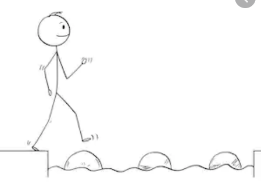 Lesson 2
LO: To use written methods for additionSuccess Criteria:Model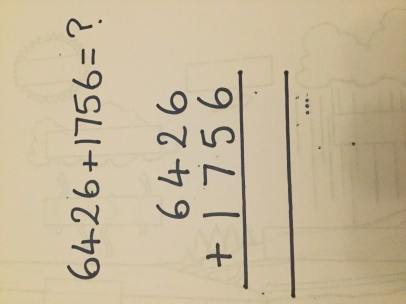 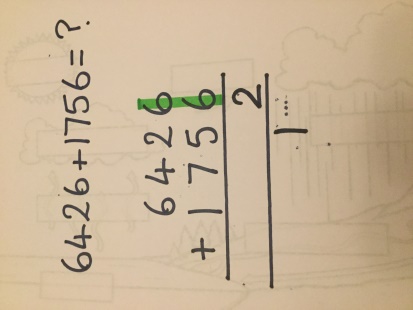 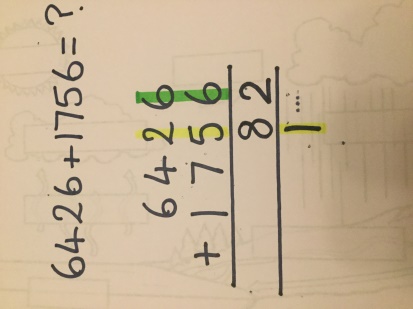 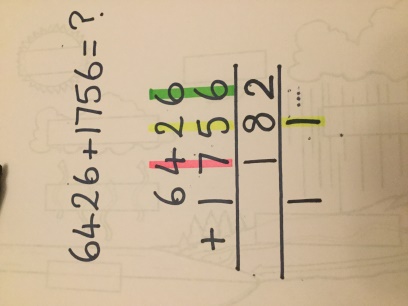 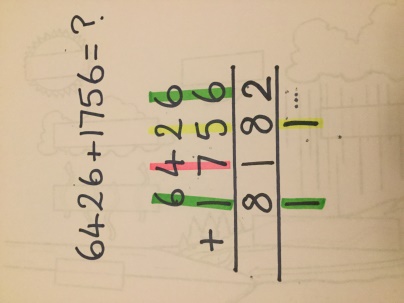 				      2.				       3.				       4.				      5.Now you try…2146 + 1237 = 3383	3164 + 3164 = 6328	6532 + 1724 = 8256	2394 + 2843 = 5237	2746 + 1537 = 4283Year 4 Maths   Lesson 2
LO: To use written methods for additionTask:You are going to practise adding with exchanges.Success Criteria:Model:         1.    				     2.    			      3.    			      4.				    5. Make sure all your answers are in the correct columns!!!Year 4 Maths
Main activity
Complete at least 2 columns, more if you can!Write out the calculation – check digits are in the correct columns!Add the ones - if the answer is 10 or over, write the one digit in the ones column and carry the tens digit underneath the tens column.Add the tens, including any carried over digits.Repeat for the hundreds.Repeat for the thousands.Write out the calculation – check digits are in the correct columns!Add the ones - if the answer is 10 or over, write the one digit in the ones column and carry the tens digit underneath the tens column.Add the tens, including any carried over digits.Repeat for the hundreds.Repeat for the thousands.Task 1Task 1Task 2Task 3Task 4PracticeHave a go at these additions (more than one exchange)1346 + 2367 = 37138569 + 8619 =171884272 + 4778 =90509764 + 3763 =135274785 +6546 = 11331PracticeAdd two of the numbers represented below to make one odd and one even total.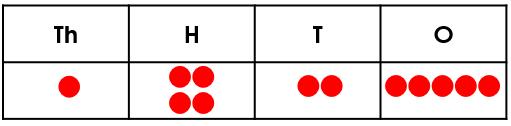 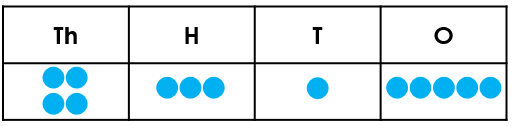 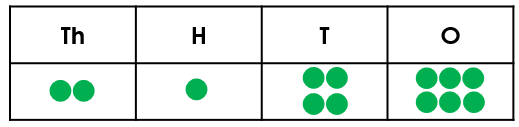 4,315 + 2,146 = 6,461 or 2,146 + 1,425 = 3,571; 4,315 + 1,425 = 5,740PracticeAdd two of the numbers represented below to make one odd and one even total.4,315 + 2,146 = 6,461 or 2,146 + 1,425 = 3,571; 4,315 + 1,425 = 5,740Problem solving 1Bethany is not correct. If a 6 was rolled for each missing digit, there would be two exchanges needed – one in each calculation.Problem solving 2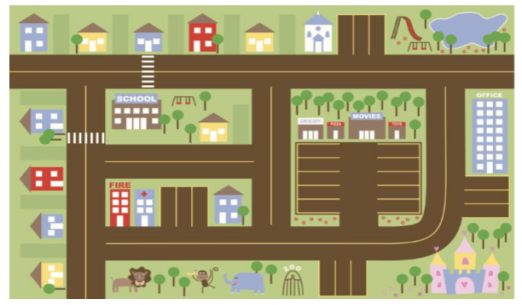 Each day Victoria visits two places. During the week she visits each place at least once.Which places could she have visited each day?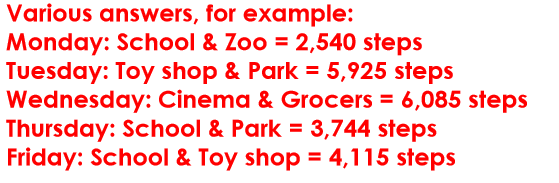 